Screenshots erstellen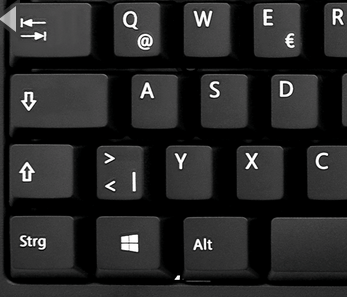 Drücke diese Tasten gleichzeitig (Windows Taste – Umschalttaste - S)Dann erscheinen oben am Monitorrand oben diese Symbole und der Mauszeiger wird ein weißes Kreuz: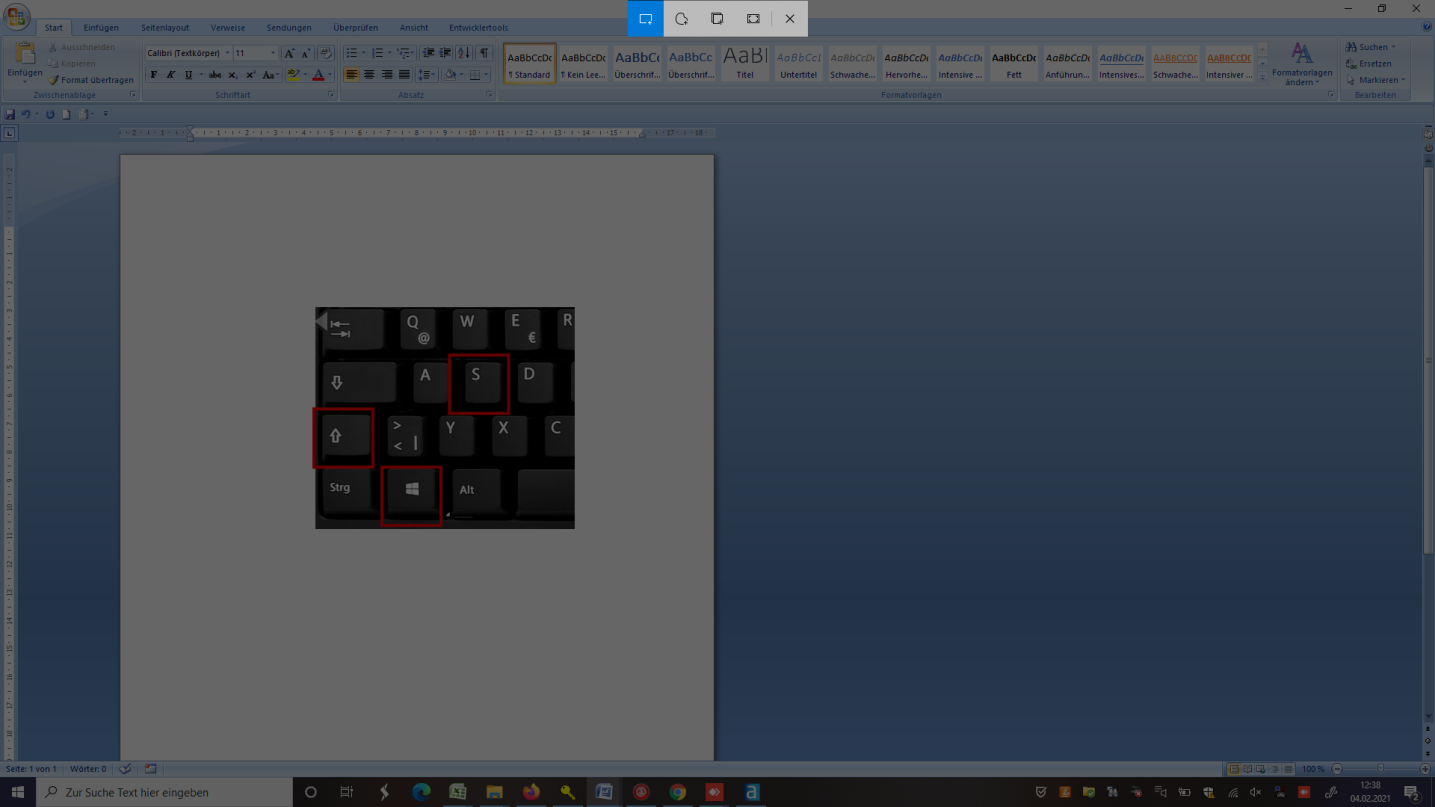 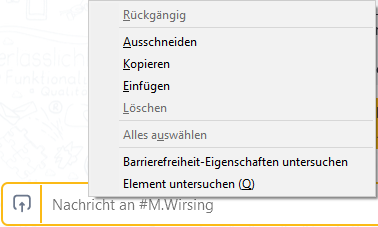 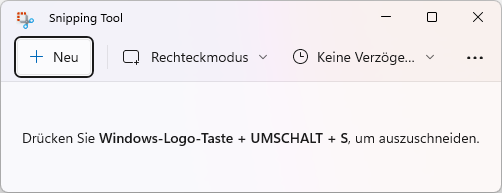 Mit dem Snipping ToolMit der DRUCK – Taste  ( ganzer Bildschirm!!!!)